8-21  請參考8-20說明。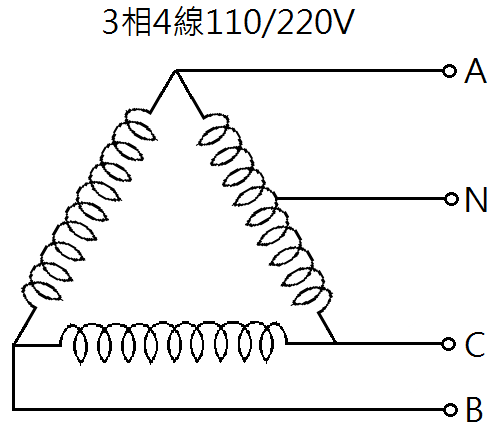 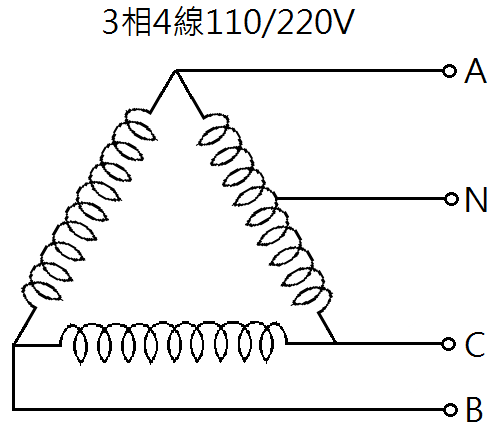 8-28  如右圖3相4線110/220電源，VAB=VBC=VCA=220V，
VAN=V CN=110V，V BN=190V，B相導線應以橘色標示。8-29  請參閱3-41題說明。8-31 「延時型」表示若過載不多，會比較久的時間才跳脫。8-32 電纜保護管應由地底46cm至地面2.5m的高度，以確保
不被閒人碰觸。  (註:答題時選大的數字就對了)8-34 地線除非能夠與火線同時啟閉，否則不可接斷路器。如右圖所示，1P的 NFB應接在火線端。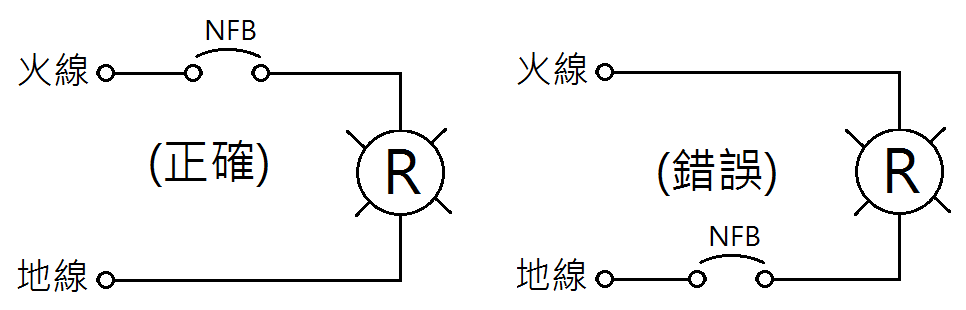 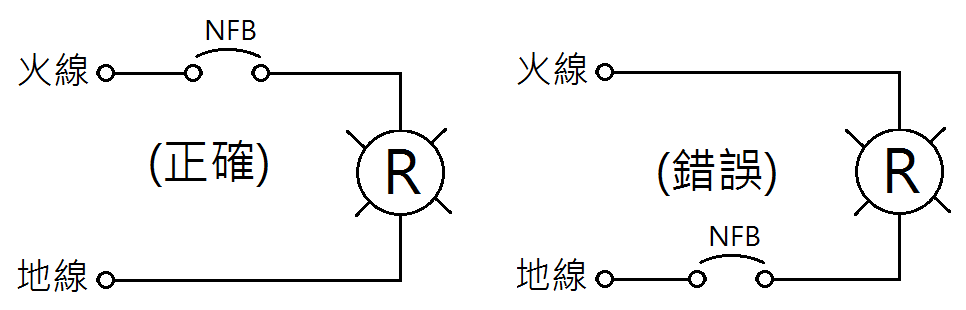 8-35 各式電源介紹:
單相兩線110V VLN=110V。
單相3線110/220V VAN=VBN=110V、VAB=220V。
3相3線220V VRS=VST=VTR=220V。
3相4線220/380V VRN=VSN=VTN=220V，VRS=VST=VTR =380V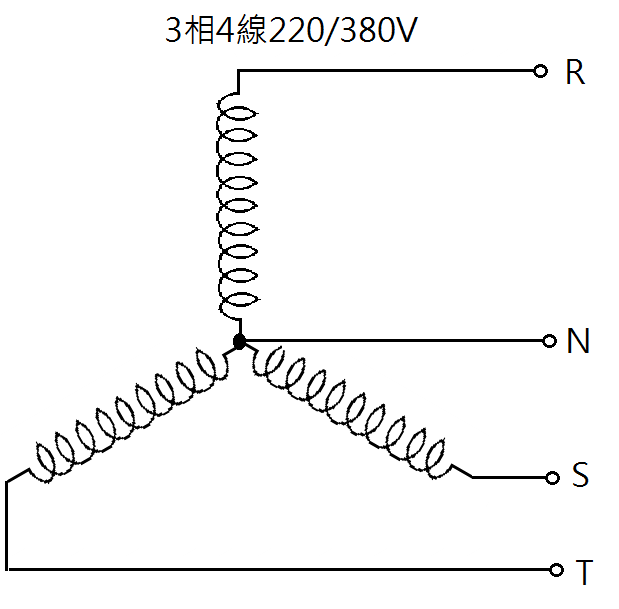 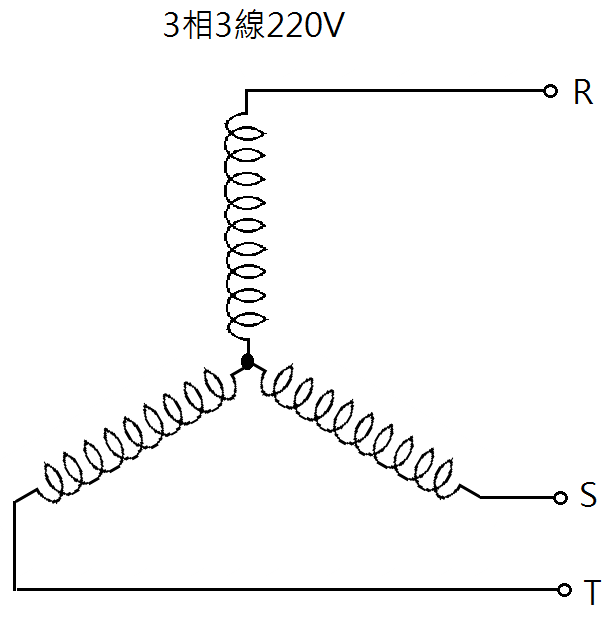 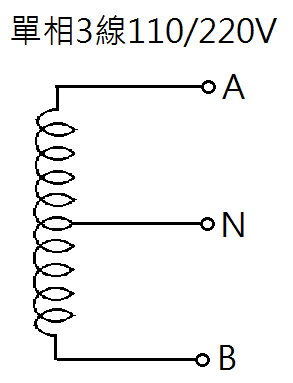 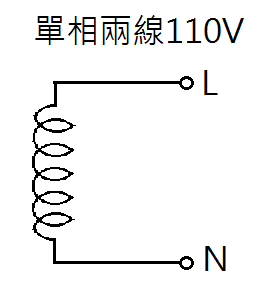 9-2  最高容許溫度: PE電線75℃，交連PE電線90℃。  ***應仔細分辨****。9-6  EMT為金屬管會與導線產生的磁通交連，應將同一回路導線穿在同一支管內以保持電磁平衡，否則會造成EMT管發熱。而PVC、FRP、及PE均為塑膠材質不會有這種問題。9-9  如果低壓線跨越在高壓線上方，萬一低壓線斷掉搭在高壓線上，高壓電會傳導到低壓線使低壓系統造成可怕的危害。9-10  MI電纜屬低壓電纜，以無機物當做絕緣皮的材料，具有耐火的特性。9-13 電表至總開關電源側這段導線稱為「進屋線」。導線線徑不得小於5.5mm2。**** 未列舉說明的題目請參閱P67~P68投影片內容 ****